Seznam pomůcek do 3. třídy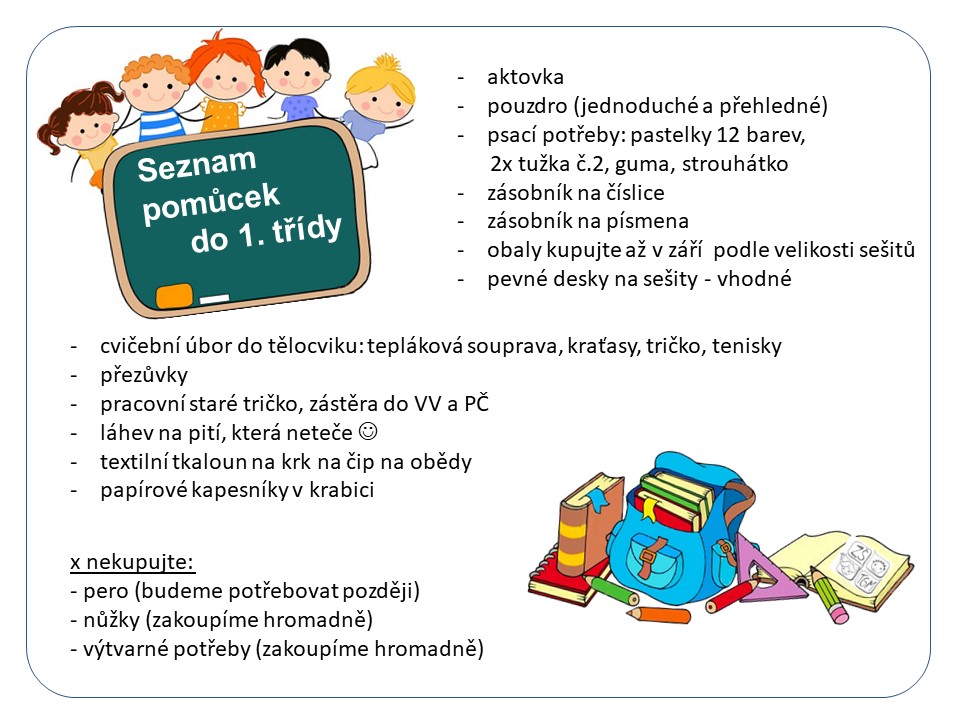 PřezůvkyPenálDesky na sešity formát A4Pravítko 30 cm, trojúhelník s ryskouKrabice papírových kapesníků do laviceDo penálu:1x tužka HB (č.2) a 1x tužka H (č.3), guma, ořezávátkoPastelkyPero + náhradní pero či náplň do peraFix na mazací tabulkuLepidlo v tyčince, nůžkyKružítkoNa výtvarnou výchovu a pracovní činnosti:KufříkDo kufříku: lepidlo, vodové barvy, modelovací hmota (modelína), zástěra nebo staré triko, hadřík, voskovky, fixy, kalíšek na vodu,  igelitový ubrus na laviciNa TV:Cvičky nebo jinou obuv se světlou podrážkou dovnitř, tenisky (na pobyt venku), tepláková souprava (mikina, tepláky), tričko, švihadlo, látkový sáčekObaly na sešity (kupujte, až je děti dostanou – kvůli rozměrům)